Molimo sve učenike škole da se putem poveznica u ovoj obavijesti prijave u virtualne učionice najkasnije do utorka 8.9.2020. u 12.00.Dragi učenici,Za prijavu u ovaj sustav potreban je vaš AAI (isti koji imate za ulaz u e-dnevnik i CARNET-ovu e-poštu). Ako ste izgubili AAI identitet javite se što prije razrednicima.Ovdje su navedene poveznice za vaše virtualne učionice:Kada kliknete na poveznicu to će izgledati ovako: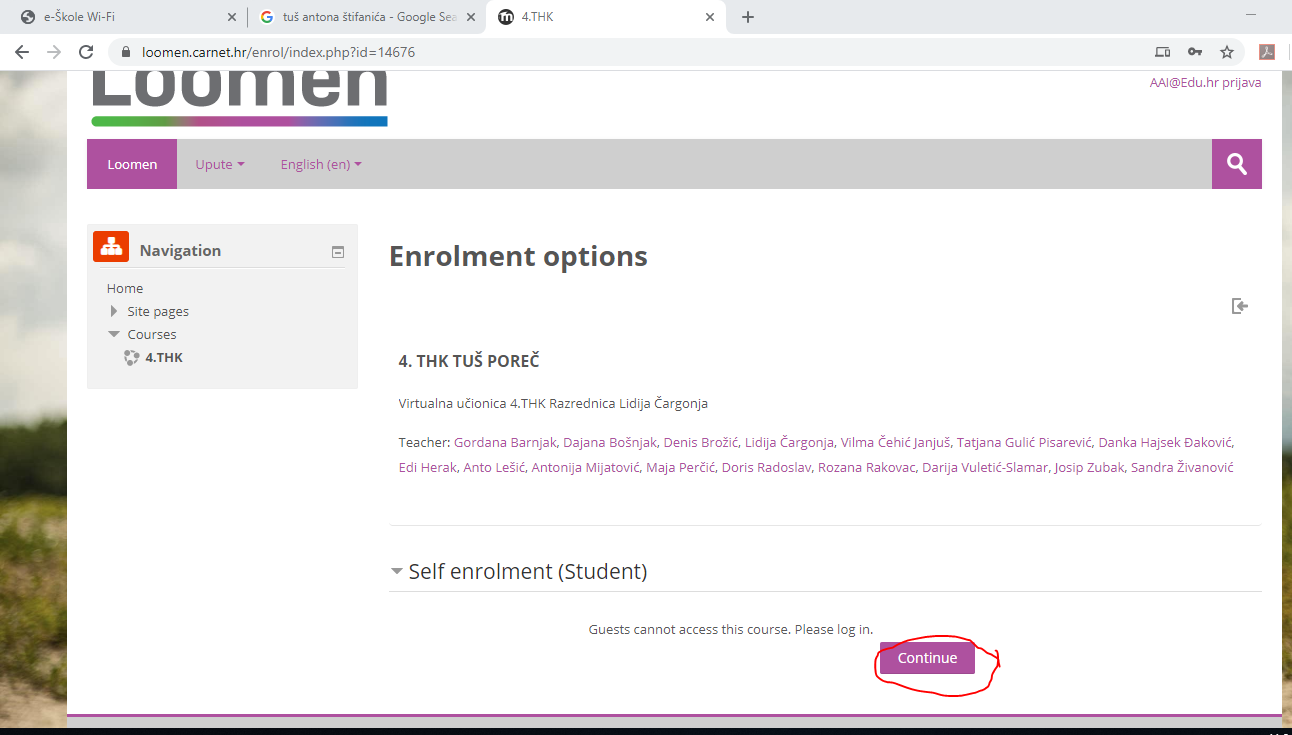 Kliknite na gumb označen crvenom olovkom. Zatim će vam se javiti sljedeći ekran: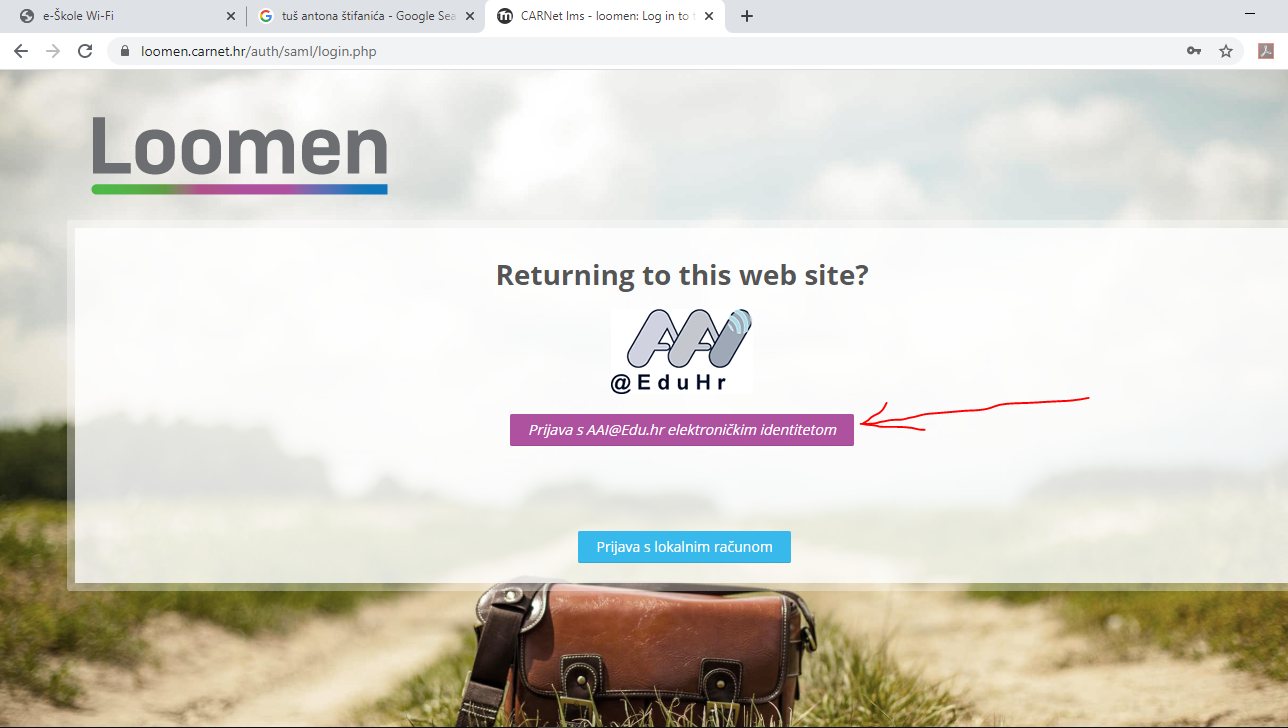 Kliknite na polje označeno strelicom te upišite svoje AAI podatke.Pri svakoj sljedećoj prijavi možete slobodno ići na https://loomen.carnet.hr/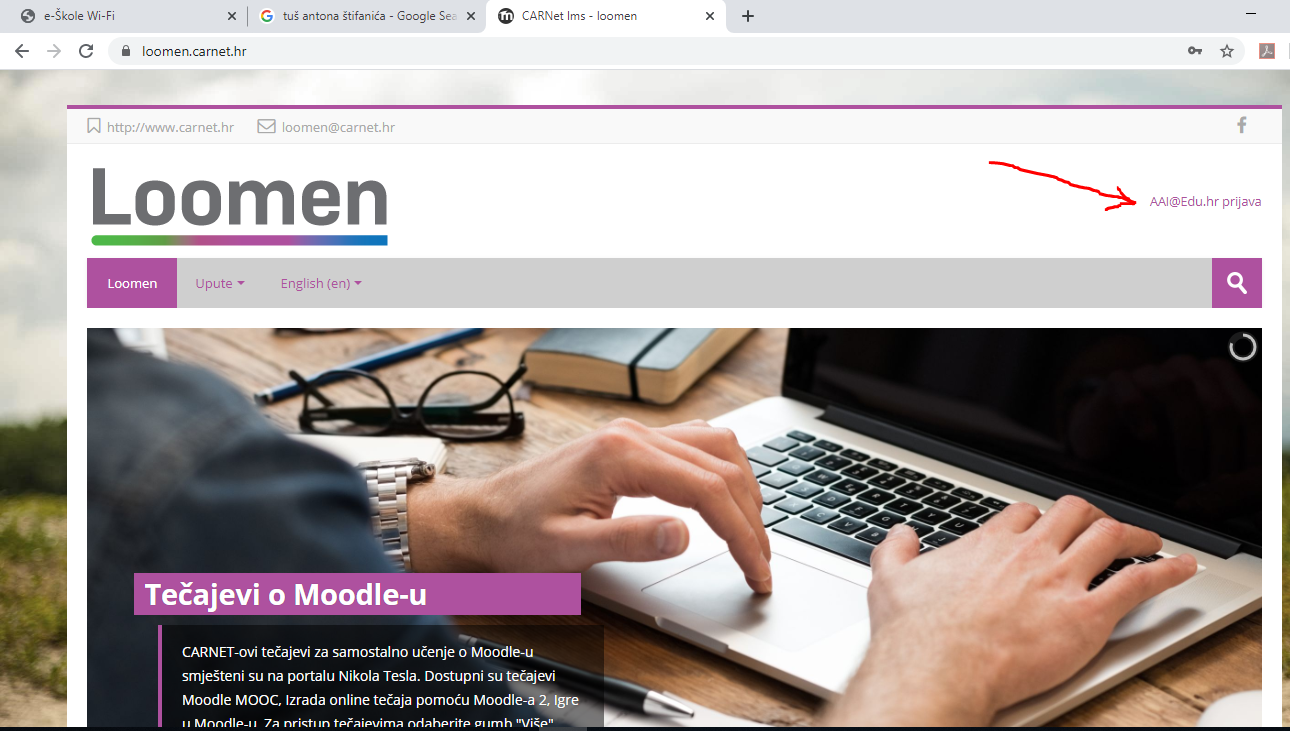 Klikom na polje označeno strelicom otvarate prozor za unos AAI korisničkih podataka. A nakon što uđete u svoj Loomen profil trebate otvoriti izbornik "Moji e-kolegiji", kao što se vidi na slici.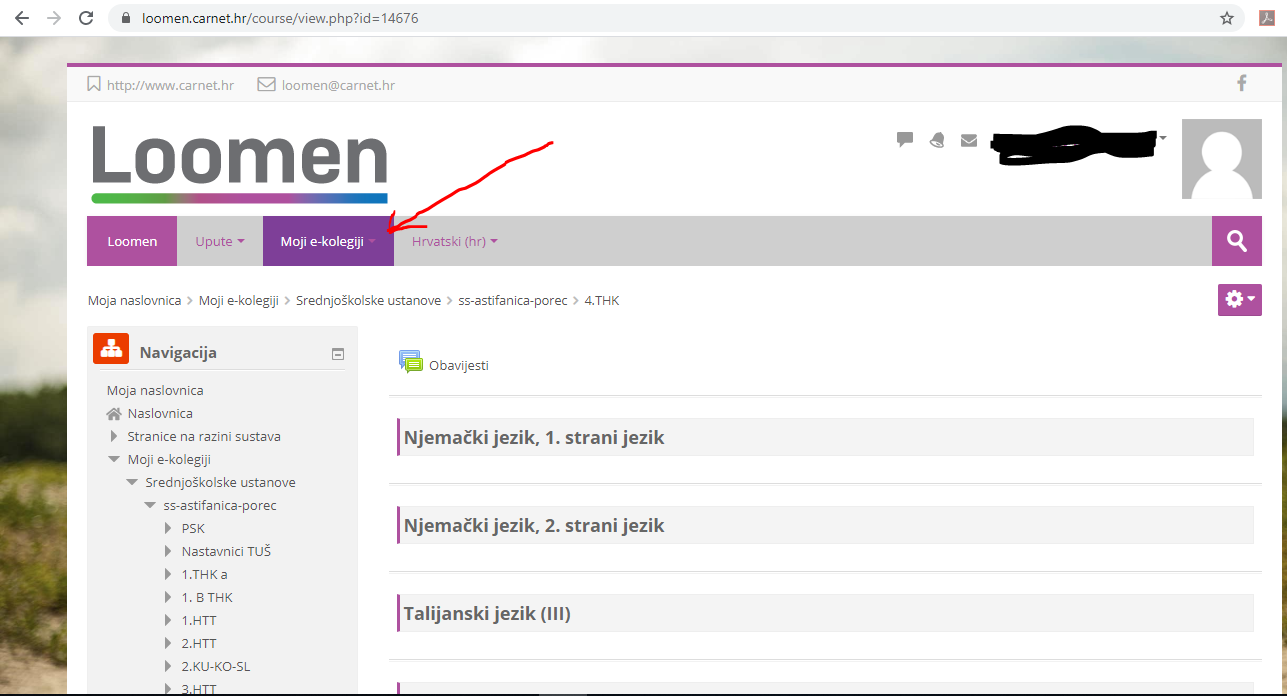 Popis učenika 1. THKThk aBajramović, Jasmin Bajrektarević, Marin Berisha, NoraDejanović, Ivano Đurđević, Diego Floris, Alan Horvat, Lana Jakus, Alessia Jurkić, Viktorija Krizmanić, Veronika Kršanović, Eufemija Milanović, Mišel Miljak, Josip Nekić, Nicol Opačak, Anđelina Paškvalić, Ivan Pulin, Stefan Šarić, Dino Šimonović, Manuela Tešanović, Lorena Vernik, Deni Žiković, Leonard1.Thk bBibaj, ValentinaBošnjak, Anja Brečevac,Samuele Michel Chervatin, Laura Gašparini, SaraHalebić, Eman Hatman, Leo Hlupić, Laura Jelinek, Antonio Kišić, Aleks Kodnik, Alen Maričić, Luka Parencan, Tiberio Paulišić, Samanta Pelicar, Erika Romano, Raul Savković, Sven Šimac, Luigi Tuka, Petar Židov, Katarina Žiković, MicheleRazredPoveznica na virtualnu učionicu1.HTThttps://loomen.carnet.hr/enrol/index.php?id=146381.THK ahttps://loomen.carnet.hr/enrol/index.php?id=146261.THK bhttps://loomen.carnet.hr/enrol/index.php?id=146311.KU-KO-SLhttps://loomen.carnet.hr/enrol/index.php?id=146432.HTThttps://loomen.carnet.hr/enrol/index.php?id=146582. A THKhttps://loomen.carnet.hr/enrol/index.php?id=139652. B THKhttps://loomen.carnet.hr/enrol/instances.php?id=170212.KU-KO-SLhttps://loomen.carnet.hr/enrol/index.php?id=146633.HTThttps://loomen.carnet.hr/enrol/index.php?id=146683.THKhttps://loomen.carnet.hr/enrol/index.php?id=146723.KUhttps://loomen.carnet.hr/enrol/index.php?id=146744.HTThttps://loomen.carnet.hr/enrol/index.php?id=146784.THKhttps://loomen.carnet.hr/enrol/index.php?id=14676